Maandagtraining : 17:30-19:00 - Vrijdagtraining : 16:00-17:30  (‘t Huiken) 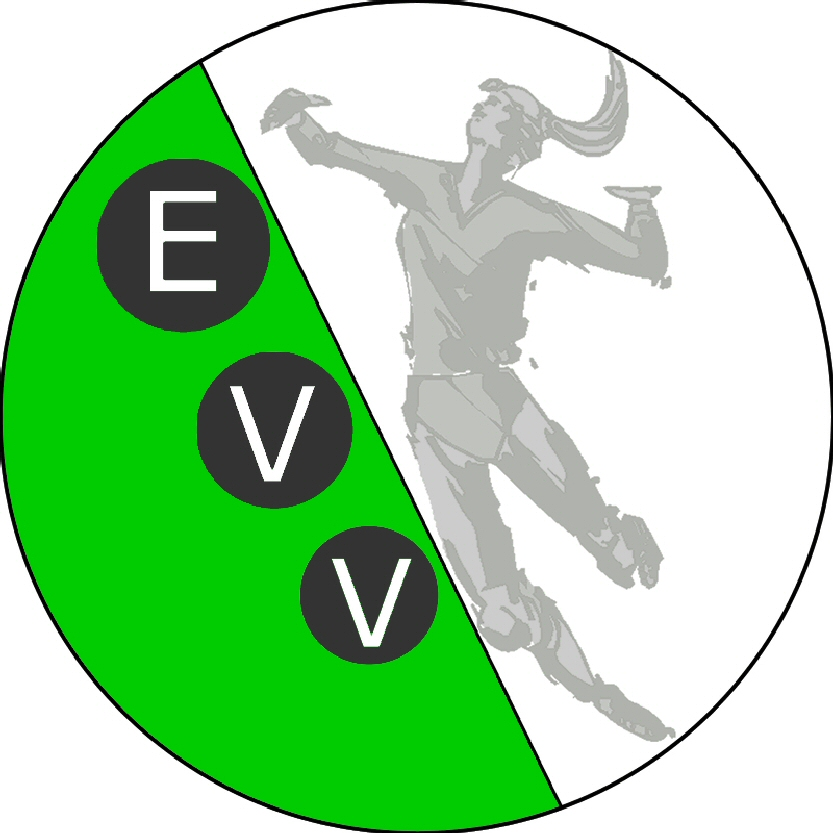 Week:Trainingen Bijzonderheden34 
21 aug  - 27 augTraining maandag
Training vrijdag 35
28 aug - 04 sepTraining maandag 
Training vrijdag 36
04 sep - 10 sepTraining maandag 
Training vrijdag 9 sep – Startdag EVV37 
11 sep  - 17 sepTraining maandag
Training vrijdag 11 sep – ouderavond 17:45-18:4538 
18 sep - 24 sepTraining maandag 
Training vrijdag 39
25 sep - 01 okt Training maandag 
Training vrijdag40
02 okt – 08 okt Training maandag 
Training vrijdag7 okt – SMASH! Elburg 41 
09 okt - 15 okt Training maandag 
Training vrijdag42 
16 okt- 22 okt Geen training (Herfstvakantie)16 okt – Scholentoernooi gr 3,4,5
17 okt – Scholentoernooi gr 6,7,843 
23 okt - 29 okt Training maandag 
Training vrijdag44
30 okt - 05 novTraining maandag 
Training vrijdag4 nov – CMV toernooi Ermelo  45 
06 nov - 12 nov Training maandag 
Training vrijdag11 nov – CMV toernooi Oldebroek46 
13 nov - 19 novTraining maandag 
Training vrijdag18 nov – Snertactie E.V.V. 47 
20 nov - 26 novTraining maandag 
Training vrijdag25 nov – CMV toernooi Uddel48 
27 nov – 03 dec Training maandag 
Training vrijdag49 
04 dec – 10 dec Training maandag 
Training vrijdag 9 dec – CMV toernooi
Zeewolde 50
11 dec – 17 dec Training maandag 
Training vrijdag16 dec- CMV toernooi Harderwijk51 
18 dec – 24 dec Training maandag  
Training vrijdag52 
25 dec – 31 decGeen training (Kerstvakantie) Week:Trainingen Bijzonderheden1
01 jan –07 jan Geen training (kerstvakantie)2
08 jan – 14 jan Training maandag 
Training vrijdag13 jan – CMV toernooi  Uddel3
15 jan – 21 jan Training maandag 
Training vrijdag 20 jan – CMV toernooi Hierden 4
22 jan – 28 janTraining maandag
Training vrijdag 5 
29 jan – 4 febTraining maandag 
Training vrijdag 3 feb – CMV toernooi Putten6
05 feb – 11 feb Training maandag 
Training vrijdag10 feb – CMV toernooi Nunspeet7
12 feb - 18 feb Training maandag 
Training vrijdag8 
19 feb – 25 feb  Training maandag 
Training vrijdag23 feb --  koe-kalf toernooi 9 26 feb – 04 maGeen training(Voorjaarsvakantie)10
05 maa – 11 maa Training maandag 
Training vrijdag11
12 maa – 18 maaTraining maandag 
Training vrijdag24 maa – CMV toernooi Dronten 12
19 maa – 25 maa  Training maandag 
Training vrijdag13
26 maa – 01 apr Training maandag 
Geen training (Goede Vrijdag)14
02 apr – 08 aprGeen training (2e Paasdag)
Training vrijdag7 apr – CMV toernooi Elburg15
09 apr – 15 apr Training maandag 
Training vrijdag14 apr – CMV toernooi Lelystad 16
16 apr – 22 apr  Training maandag
Training vrijdag 17
23 apr – 29 apr  Geen training (Meivakantie) 18 30apr – 06me  Geen training (Meivakantie)  19             
07 mei – 13 mei Training maandag 
Training vrijdag 12 mei – Kampioenenhuldiging EVV20 
14 mei – 20 mei Training maandag 
Training vrijdag21 
21 mei – 27 mei Geen training (2e Pinksterdag) 
Training vrijdag22   
28 mei – 03 jun Training maandag 
Training vrijdag23 4-10 juniTraining maandag Vr 8/Za 9 juni Minikamp 2018